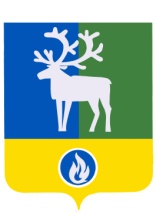 СЕЛЬСКОЕ ПОСЕЛЕНИЕ ПОЛНОВАТБЕЛОЯРСКИЙ РАЙОНХАНТЫ-МАНСИЙСКИЙ АВТОНОМНЫЙ ОКРУГ - ЮГРАСОВЕТ ДЕПУТАТОВРЕШЕНИЕот 22 ноября 2012 года                                                                                                            № 43О занесении граждан в Книгу Почета сельского поселения Полноват          На основании решения Совета депутатов сельского поселения Полноват от              18 апреля 2012 года № 17 «Об утверждении Положения «О Книге Почета сельского поселения Полноват», рассмотрев ходатайства главы сельского поселения Полноват, Совет депутатов сельского поселения Полноват  р е ш и л :1. За безупречный многолетний труд на предприятиях, организациях, учреждениях, активное участие в общественной жизни сельского поселения Полноват и за заслуги в содействии социально-экономическому развитию сельского поселения Полноват, занести в Книгу Почета сельского поселения Полноват:1) Алачеву Елизавету Алексеевну (посмертно) – работавшую фельдшером  Полноватской участковой  больницы;2) Бурлакову Лидию Ивановну – работавшую председателем Полноватского сельского  Совета;3) Видемана Виктора Андреевича – работавшего судоводителем, рыбаком   Полноватского рыбоучастка;4) Исаева Сергея Павловича (посмертно)– бывшего управляющего Полноватским  промыслово-охотничьим хозяйством;5) Климова Георгия Михайловича (посмертно) – работавшего начальником  Полноватского рыбоучастка;6) Кукарскую Руфину Захаровну (посмертно) – работавшую звероводом в  Полноватском   промохототделении;7) Лельхова Терентия Дмитриевича (посмертно) – работавшего рыбаком колхоза им.Фрунзе, орденоносеца;8) Любченко Капиталину Игнатьевну (посмертно)  – работавшую звероводом в  Полноватском промохототделении;9) Ромашко Анатолия Григорьевича (посмертно) – бывшего управляющего Полноватского промохототделения, затем председателя  колхоза им. Фрунзе;10) Макеева Геннадия Гавриловича – работавшего учителем Полноватской средней  школы;11) Михайлова Александра Александровича – работавшего учителем Полноватской средней школы;12) Муха Тамилу Иосифовну – работающую главным врачом Полноватской  участковой больницы;13) Немысова Григория Михайловича (посмертно)  – работавшего бригадиром   рыбодобычи в колхозе им. Фрунзе;14) Пермякова Ивана Федотовича (посмертно) – бывшего директора Полноватской                средне школы;15) Пермякову Августу Федоровну (посмертно) – работавшую учителем Полноватской  средней школы;16) Петрова Анатолия Анатольевича (посмертно) – бывшего председателя колхоза им.  Фрунзе;17) Первову Валентину Григорьевну – работавшую дояркой в колхозе им. Фрунзе,  орденоносец;18) Пендахову Екатерину Николаевну (посмертно) – работавшую телятницей в колхозе им. Фрунзе, орденоносца;            19) Пендахова Данила Петровича – работавшего рыбаком в колхозе им. Фрунзе;20) Смердева Виктора Борисовича (посмертно) – работавшего участковым инспектором Белоярского  ГОВД в с. Полноват;21) Филиппова Валентина Викторовича (посмертно) – бывшего председателя  Полноватского сельского Совета;22) Фечера Василия Георгиевича – работавшего начальником Полноватского рыбоучастка, затем Главой администрации с.  Полноват;23) Хозяинову Марию Терентьевну – работавшую главным бухгалтером колхоза им.     Фрунзе;24)  Юхлымова Петра Ивановича (посмертно) – работавшего рыбаком-охотником в  колхозе им.   Фрунзе, орденоносца.2. Опубликовать настоящее решение в газете «Белоярские вести».3. Настоящее решение вступает в силу после  его официального опубликования. Глава сельского поселения Полноват                                                                      Л.А.Макеева